AGGIORNAMENTO PIANO DIDATTICO PERSONALIZZATO ANNO SCOLASTICO _____ / ____Studente _____________________________Classe________________________________QUADRO 1 Dati generaliQuadro 2Si confermano le caratteristiche relative al funzionamento delle abilità di lettura, scrittura e calcolo descritte nel precedente PDP a s. ______/______(In alternativa)Si evidenziano le seguenti modifiche nella descrizione del funzionamento delle abilità di lettura, scrittura e calcolo:________________________________________________________________________________________________________________________________________________________________________________________________________________________________________________Quadro 3Caratteristiche comportamentali                                                                                               da acquisire                             da migliorare                     adeguataQuadro 4Si confermano tutte le attività didattiche presonalizzate presenti nel precedente PDP a s. ______/______(in alternativa) Si individuano le seguenti modifiche alle attività didattiche personalizzate previste nel PDP del predente a.s. ________ / ____________ Quadro 5 Si confermano tutte le misure dispensative/strumenti compensativi/tempi aggiuntivi  previsti nel precedente PDP a s. ______/______(in alternativa) Si individuano le seguenti modifiche alle misure dispensative/strumenti compensativi/tempi aggiuntivi  previsti nel precedente PDP a.s. ________ / ____________  Si confermano tutte le modalità di verifica e valutazione previste nel precedente PDP a s. ______/______(In alternativa) Si concordano le seguenti VARIAZIONI nelle modalità di verifica e valutazione:______________________________________________________________________________________________________________________________________________________________________Quadro 6 Patto EducativoAccettazione*Noi sottoscritti …………………………………………………..…………………………… in qualità di …………………………….. dell’alunno /a……………………………………………………prendiamo visione del documento;siamo consapevoli dell’importanza delle misure compensative e dispensative, delle modalità di verifica e valutazione indicate dai docenti del Consiglio di Classe;siamo consapevoli che l’adozione di tali misure non è occultabile al resto della classe;accettiamo il documento COME INTEGRAZIONE AL PDP;qualora rilevassimo significative difficoltà nel procedere del percorso scolastico ci impegniamo a comunicarlo al coordinatore di classe.Se la famiglia desidera essere informata delle iniziative per gli alunni DSA anche tramite mail, indichi l’indirizzo mail a cui inviare le comunicazioni:___________________________________________________*( l’Accettazione con firma su documento cartaceo può essere sostituita: dall’invio dell’Accettazione con firme dei genitori e dell’alunno/a tramite e-mail al docente coordinatore che allegherà il documento al PDP DSA/BESdalla dicitura “Approvato dai genitori (Nome, Cognome) ………….. , (Nome, Cognome)…………… e dall’alunno (Nome, Cognome)……………. in data …………… durante colloquio telefonico/incontro in videoconferenza)I DOCENTI DEL CONSIGLIO DI CLASSE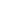 Il Dirigente Scolastico:……………………………….Reggio Emilia lì, ………………..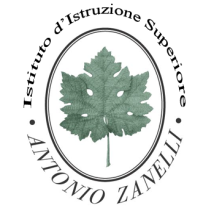 ISTITUTO D’ISTRUZIONE SUPERIORE“ANTONIO ZANELLI”Sezione Tecnica Agraria(Produzioni e trasformazioni - Gestione ambiente e territorio- Viticoltura ed enologia) Sezione Tecnica Chimica, materiali e biotecnologie sanitarieSezione Professionale Servizi per l’agricoltura Sezione Liceo Scientifico (Scienze applicate - Informatico ingegneristica - Quadriennale)Via F.lli Rosselli 41/1 -  42123 Reggio Emilia - Tel. 0522 280340 - Fax 0522 281515E-mail: itazanelli@itazanelli.it - E-mail Pec: zanelli@pec.itURL  http://www.zanelli.edu.it - Codice fiscale 80012570356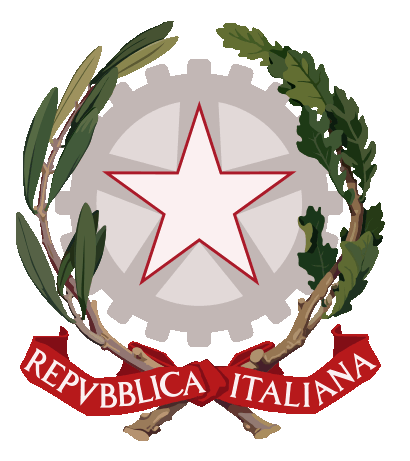 Insegnante coordinatore della classeNuove informazioni diagnosticheInterventi contemporanei al percorso scolastico effettuati da… presso…periodo e frequenza…..modalità….Referente DSA d’IstitutoCollaborazione e partecipazione.                          Relazionalità con compagni e /o adulti.Frequenza scolastica.Accettazione e rispetto delle regole.Motivazione al lavoro scolastico.Capacità organizzative ed autonomia operativa.Rispetto degli impegni e delle responsabilità.Consapevolezza delle proprie difficoltà.Difficoltà specifiche:Difficoltà specifiche:Difficoltà specifiche:Difficoltà specifiche:Punti di forza:Punti di forza:Punti di forza:Punti di forza:Favorire nella didattica linguaggi comunicativi altri dal codice scritto (linguaggio iconografico), utilizzando mediatori didattici quali immagini dei libri e PowerPoint.Utilizzare schemi e mappe concettuali.Promuovere inferenze, integrazioni e collegamenti tra le conoscenze e le discipline.Dividere gli obiettivi di un compito in “sotto obiettivi” durante lo studio.Favorire l’apprendimento dall’esperienza e la didattica laboratoriale nelle discipline che la prevedano.Promuovere processi metacognitivi per sollecitare nell’alunno l’autocontrollo e l’autovalutazione dei propri processi di apprendimento.Incentivare la didattica di piccolo gruppo, il tutoraggio tra pari e l’apprendimento collaborativo.STRUMENTI COMPENSATIVISTRUMENTI COMPENSATIVISTRUMENTI COMPENSATIVIformulari, sintesi, schemi, mappe concettuali delle unità di apprendimento elaborati dallo studenteformulari, sintesi, schemi, mappe concettuali delle unità di apprendimento elaborati dallo studentecomputer con programma di videoscrittura, correttore ortograficocomputer con programma di videoscrittura, correttore ortograficoregistratore e risorse audio (se esplicitamente richiesto tramite apposito modulo)registratore e risorse audio (se esplicitamente richiesto tramite apposito modulo)software didattici specificisoftware didattici specificicomputer con sintesi vocalecomputer con sintesi vocalevocabolario multimedialevocabolario multimedialePC con software specifici per le discipline scientifichePC con software specifici per le discipline scientifichecalcolatricecalcolatriceMISURE DISPENSATIVEMISURE DISPENSATIVEMISURE DISPENSATIVEla lettura ad alta voce continuativa e valutatala scrittura sotto dettaturaprendere appunti e copiare dalla lavagnastudio mnemonico di regole, definizioni, ma non dalla conoscenza dei contenuti che tali regole e definizioni prevedonoaltro Firma dei genitori o di chi ne fa le veci…………………………………………….………………………………………………Firma dell’alunno…………………………………………………………………………..Firma del dirigente scolastico……………………………………………………Reggio Emilia, lì ………………………………………………..Cognome e nomeMateriaFirma